   Муниципальное бюджетное общеобразовательное учреждение Летошницкая средняя общеобразовательная школа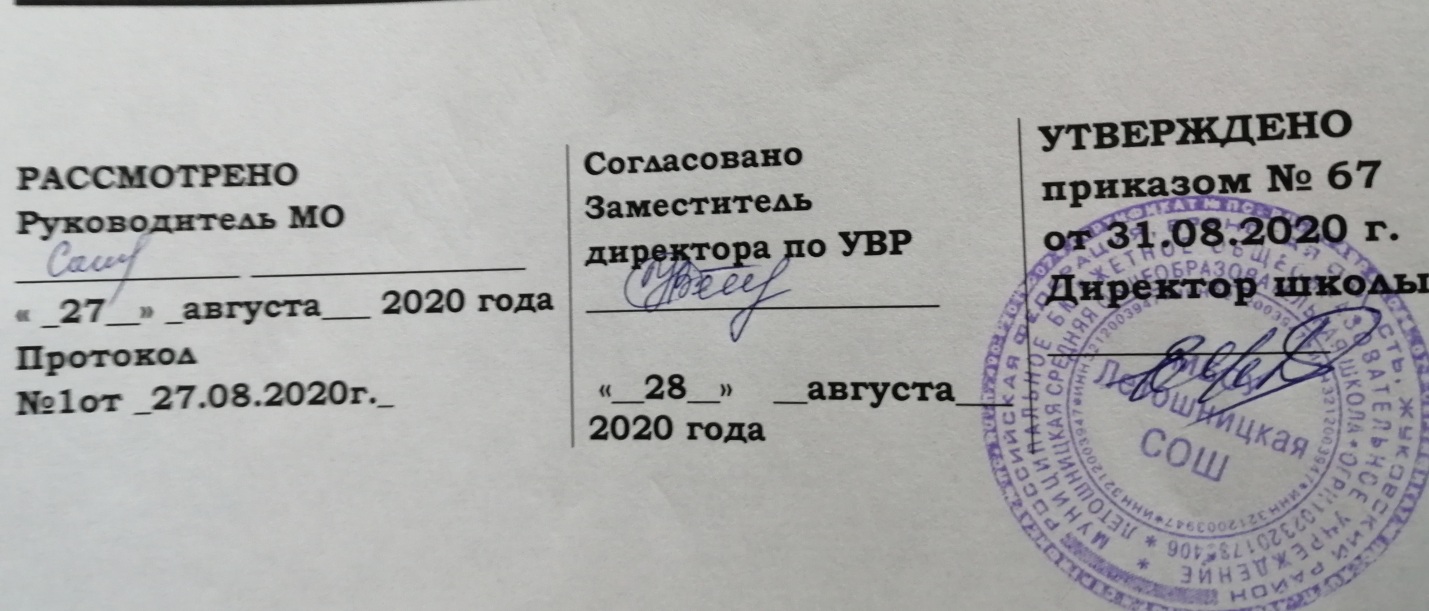           РАБОЧАЯ ПРОГРАММАПО ФИЗИКЕ7 КЛАССПринято к реализации педагогическим советом МБОУ Летошницкой СОШ                                                             Протокол №1  от 31_.08.2020гПояснительная запискаРабочая программа составлена на основе нормативных документов:   - Федерального    закона    «Об   образовании    в   Российской Федерации» от 29 декабря 2012 года №273-ФЗ;- Приказом Министерства образования и науки РФ от 30 августа 2013 года №1015 «Об утверждении Порядка организации и осуществления образовательной деятельности по основным общеобразовательным программам- образовательным программам начального общего, основного общего и среднего общего образования» - Приказом Министерства образования РФ от 09.03.2004 № 1312 «Об утверждении    федерального базисного учебного плана и примерных учебных планов для образовательных учреждений РФ, реализующих программы общего образования» - Приказом Министерства образования РФ от 5.03.2004г,  № 1089 «Об утверждении  федерального компонента государственных  образовательных стандартов начального общего,  основного общего и среднего общего образования» (с изменениями). -Приказом Министерства образования и науки РФ от 06.10 2009  года № 373 «Об утверждении  и введении в действие федерального государственного образовательного стандарта начального общего образования» -Приказом Минобрнауки России от 26 ноября 2010 года №1241«О внесении изменений в федеральный государственный образовательный стандарт начального общего образования, утвержденный приказом Министерства образования и науки Российской Федерации от 6 октября . № 373»;  - приказа Минобрнауки России от 22 сентября 2011 года № 2357 «О внесении изменений в федеральный государственный образовательный стандарт начального общего образования, утвержденный приказом Министерства образования и науки Российской Федерации от 6 октября . № 373»;     - Приказа Департамента  образования и науки Брянской области от    13.04.2020  № 468 «О базисном учебном    плане общеобразовательных организаций Брянской области на 2020/2021 учебный год». -Письмом департамента образования и науки Брянской области от 13.04.2020г. № 223004-0 «О примерном учебном плане 1-9 классов общеобразовательных организаций Брянской области на 2020-2021 учебный год»-Постановлением  Главного государственного санитарного врача РФ от 29.12.2010 № 189 « Об утверждении СанПин 2.4.2.2821-10 «Санитарно-эпидемиологические требования  к условиям и организации обучения в общеобразовательных учреждениях», зарегистрированного в Минюсте России 03.03.2011, регистрационный номер 19993) (с изменениями идополнениями, внесенными  Постановлениями Главного государственного санитарного врача РФ от 29 июня 2011г., 25 декабря 2013г., 24 ноября 2015 года).- Авторская программа Н. В. Филонович, Е. М. Гутник  реализуемой в учебниках А. В. Перышкина «Физика» для 7, 8 классов и А. В. Перышкина, Е. М. Гутник «Физика» для 9 класса линии «Вертикаль»ПЛАНИРУЕМЫЕ РЕЗУЛЬТАТЫ ОСВОЕНИЯ
УЧЕБНОГО ПРЕДМЕТА «Физика»Личностные результаты: • сформированность познавательных интересов, интеллектуальных и творческих способностей учащихся;• убежденность в возможности познания природы, в необходимости разумного использования достижений науки и технологий для дальнейшего развития человеческого общества, уважение к творцам науки и техники, отношение к физике как элементу общечеловеческой культуры;• самостоятельность в приобретении новых знаний и практических умений;• готовность к выбору жизненного пути в соответствии с собственными интересами и возможностями;• мотивация образовательной деятельности школьников на основе личностно ориентированного подхода;• формирование ценностных отношений друг к другу, учителю, авторам открытий и изобретений, результатам обучения.Метапредметные результаты: • овладение навыками самостоятельного приобретения новых знаний, организации учебной деятельности, постановки целей, планирования, самоконтроля и оценки результатов своей деятельности, умениями предвидеть возможные результаты своих действий;• понимание различий между исходными фактами и гипотезами для их объяснения, теоретическими моделями и реальными объектами, овладение универсальными учебными действиями на примерах гипотез для объяснения известных фактов и экспериментальной проверки выдвигаемых гипотез, разработки теоретических моделей процессов или явлений;• формирование умений воспринимать, перерабатывать и предъявлять информацию в словесной, образной, символической формах, анализировать и перерабатывать полученную информацию в соответствии с поставленными задачами, выделять основное содержание прочитанного текста, находить в нем ответы на поставленные вопросы и излагать его;• приобретение опыта самостоятельного поиска, анализа и отбора информации с использованием различных источников и новых информационных технологий для решения познавательных задач;• развитие монологической и диалогической речи, умения выражать свои мысли и способности выслушивать собеседника, понимать его точку зрения, признавать право другого человека на иное мнение;• освоение приемов действий в нестандартных ситуациях, овладение эвристическими методами решения проблем;• формирование умений работать в группе с выполнением различных социальных ролей, представлять и отстаивать свои взгляды и убеждения, вести дискуссию.Предметные результатыМеханические явленияВыпускник научится:• распознавать механические явления и объяснять на основе имеющихся знаний основные свойства или условия протекания этих явлений: равномерное и равноускоренное прямолинейное движение, свободное падение тел, невесомость, равномерное движение по окружности, инерция, взаимодействие тел, передача давления твёрдыми телами, жидкостями и газами, атмосферное давление, плавание тел, равновесие твёрдых тел, колебательное движение, резонанс, волновое движение;• описывать изученные свойства тел и механические явления, используя физические величины: путь, скорость, ускорение, масса тела, плотность вещества, сила, давление, импульс тела, кинетическая энергия, потенциальная энергия, механическая работа, механическая мощность, КПД простого механизма, сила трения, амплитуда, период и частота колебаний, длина волны и скорость её распространения; при описании правильно трактовать физический смысл используемых величин, их обозначения и единицы измерения, находить формулы, связывающие данную физическую величину с другими величинами;• анализировать свойства тел, механические явления и процессы, используя физические законы и принципы: закон сохранения энергии, закон всемирного тяготения, равнодействующая сила, I, II и III законы Ньютона, закон сохранения импульса, закон Гука, закон Паскаля, закон Архимеда; при этом различать словесную формулировку закона и его математическое выражение;• различать основные признаки изученных физических моделей: материальная точка, инерциальная система отсчёта;• решать задачи, используя физические законы (закон сохранения энергии, закон всемирного тяготения, принцип суперпозиции сил, I, II и III законы Ньютона, закон сохранения импульса, закон Гука, закон Паскаля, закон Архимеда) и формулы, связывающие физические величины (путь, скорость, ускорение, масса тела, плотность вещества, сила, давление, импульс тела, кинетическая энергия, потенциальная энергия, механическая работа, механическая мощность, КПД простого механизма, сила трения скольжения, амплитуда, период и частота колебаний, длина волны и скорость её распространения): на основе анализа условия задачи выделять физические величины и формулы, необходимые для её решения, и проводить расчёты.Выпускник получит возможность научиться:• использовать знания о механических явлениях в повседневной жизни для обеспечения безопасности при обращении с приборами и техническими устройствами, для сохранения здоровья и соблюдения норм экологического поведения в окружающей среде;• приводить примеры практического использования физических знаний о механических явлениях и физических законах; использования возобновляемых источников энергии; экологических последствий исследования космического пространства;• различать границы применимости физических законов, понимать всеобщий характер фундаментальных законов (закон сохранения механической энергии, закон сохранения импульса, закон всемирного тяготения) и ограниченность использования частных законов (закон Гука, закон Архимеда и др.);• приёмам поиска и формулировки доказательств выдвинутых гипотез и теоретических выводов на основе эмпирически установленных фактов;• находить адекватную предложенной задаче физическую модель, разрешать проблему на основе имеющихся знаний по механике с использованием математического аппарата, оценивать реальность полученного значения физической величины.Тепловые явленияВыпускник научится:• распознавать тепловые явления и объяснять на основе имеющихся знаний основные свойства или условия протекания этих явлений: диффузия, изменение объёма тел при нагревании (охлаждении), большая сжимаемость газов, малая сжимаемость жидкостей и твёрдых тел; тепловое равновесие, испарение,конденсация, плавление, кристаллизация, кипение, влажность воздуха, различные способы теплопередачи;• описывать изученные свойства тел и тепловые явления, используя физические величины: количество теплоты, внутренняя энергия, температура, удельная теплоёмкость вещества, удельная теплота плавления и парообразования, удельная теплота сгорания топлива, коэффициент полезного действия теплового двигателя; при описании правильно трактовать физический смысл используемых величин, их обозначения и единицы измерения, находить формулы, связывающие данную физическую величину с другими величинами;• анализировать свойства тел, тепловые явления и процессы, используя закон сохранения энергии; различать словесную формулировку закона и его математическое выражение;• различать основные признаки моделей строения газов, жидкостей и твёрдых тел;• решать задачи, используя закон сохранения энергии в тепловых процессах, формулы, связывающие физические величины (количество теплоты, внутренняя энергия, температура, удельная теплоёмкость вещества, удельная теплота плавления и парообразования, удельная теплота сгорания топлива, коэффициент полезного действия теплового двигателя): на основе анализа условия задачи выделять физические величины и формулы, необходимые для её решения, и проводить расчёты.Выпускник получит возможность научиться:• использовать знания о тепловых явлениях в повседневной жизни для обеспечения безопасности при обращении с приборами и техническими устройствами, для сохранения здоровья и соблюдения норм экологического поведения в окружающей среде; приводить примеры экологических последствий работы двигателей внутреннего сгорания (ДВС), тепловых и гидроэлектростанций;• приводить примеры практического использования физических знаний о тепловых явлениях;• различать границы применимости физических законов, понимать всеобщий характер фундаментальных физических законов (закон сохранения энергии в тепловых процессах) и ограниченность использования частных законов;• приёмам поиска и формулировки доказательств выдвинутых гипотез и теоретических выводов на основе эмпирически установленных фактов;• находить адекватную предложенной задаче физическую модель, разрешать проблему на основе имеющихся знаний о тепловых явлениях с использованием математического аппарата и оценивать реальность полученного значения физической величины.Электрические и магнитные явленияВыпускник научится:• распознавать электромагнитные явления и объяснять на основе имеющихся знаний основные свойства или условия протекания этих явлений: электризация тел, взаимодействие зарядов, нагревание проводника с током, взаимодействие магнитов, электромагнитная индукция, действие магнитного поля на проводник с током, прямолинейное распространение света, отражение и преломление света, дисперсия света;• описывать изученные свойства тел и электромагнитные явления, используя физические величины: электрический заряд, сила тока, электрическое напряжение, электрическое сопротивление, удельное сопротивление вещества, работа тока, мощность тока, фокусное расстояние и оптическая сила линзы; при описании правильно трактовать физический смысл используемых величин, их обозначения и единицы измерения; указывать формулы, связывающие данную физическую величину с другими величинами;• анализировать свойства тел, электромагнитные явления и процессы, используя физические законы: закон сохранения электрического заряда, закон Ома для участка цепи, закон Джоуля—Ленца, закон прямолинейного распространения света, закон отражения света, закон преломления света; при этом различать словесную формулировку закона и его математическое выражение;• решать задачи, используя физические законы (закон Ома для участка цепи, закон Джоуля—Ленца, закон прямолинейного распространения света, закон отражения света, закон преломления света) и формулы, связывающие физические величины (сила тока, электрическое напряжение, электрическое сопротивление, удельное сопротивление вещества, работа тока, мощность тока, фокусное расстояние и оптическая сила линзы, формулы расчёта электрического сопротивления при последовательном и параллельном соединении проводников); на основе анализа условия задачи выделять физические величины и формулы, необходимые для её решения, и проводить расчёты.Выпускник получит возможность научиться:• использовать знания об электромагнитных явлениях в повседневной жизни для обеспечения безопасности при обращении с приборами и техническими устройствами, для сохранения здоровья и соблюдения норм экологического поведения в окружающей среде;• приводить примеры практического использования физических знаний о электромагнитных явлениях;• различать границы применимости физических законов, понимать всеобщий характер фундаментальных законов (закон сохранения электрического заряда) и ограниченность использования частных законов (закон Ома для участка цепи, закон Джоуля—Ленца и др.);• приёмам построения физических моделей, поиска и формулировки доказательств выдвинутых гипотез и теоретических выводов на основе эмпирически установленных фактов;• находить адекватную предложенной задаче физическую модель, разрешать проблему на основе имеющихся знаний об электромагнитных явлениях с использованием математического аппарата и оценивать реальность полученного значения физической величины.Квантовые явленияВыпускник научится:• распознавать квантовые явления и объяснять на основе имеющихся знаний основные свойства или условия протекания этих явлений: естественная и искусственная радиоактивность, возникновение линейчатого спектра излучения;• описывать изученные квантовые явления, используя физические величины: скорость электромагнитных волн, длина волны и частота света, период полураспада; при описании правильно трактовать физический смысл используемых величин, их обозначения и единицы измерения; указывать формулы, связывающие данную физическую величину с другими величинами, вычислять значение физической величины;• анализировать квантовые явления, используя физические законы и постулаты: закон сохранения энергии, закон сохранения электрического заряда, закон сохранения массового числа, закономерности излучения и поглощения света атомом;• различать основные признаки планетарной модели атома, нуклонной модели атомного ядра;• приводить примеры проявления в природе и практического использования радиоактивности, ядерных и термоядерных реакций, линейчатых спектров.Выпускник получит возможность научиться:• использовать полученные знания в повседневной жизни при обращении с приборами (счетчик ионизирующих частиц, дозиметр), для сохранения здоровья и соблюдения норм экологического поведения в окружающей среде;• соотносить энергию связи атомных ядер с дефектом массы;• приводить примеры влияния радиоактивных излучений на живые организмы; понимать принцип действия дозиметра;• понимать экологические проблемы, возникающие при использовании атомных электростанций, и пути решения этих проблем,перспективы использования управляемого термоядерного синтеза.Элементы астрономииВыпускник научится:• различать основные признаки суточного вращения звёздного неба, движения Луны, Солнца и планет относительно звёзд;• понимать различия между гелиоцентрической и геоцентрической системами мира.Выпускник получит возможность научиться:• указывать общие свойства и отличия планет земной группы и планет-гигантов; малых тел Солнечной системы и больших планет; пользоваться картой звёздного неба при наблюдениях звёздного неба;• различать основные характеристики звёзд (размер, цвет, температура), соотносить цвет звезды с её температурой;• различать гипотезы о происхождении Солнечной системы.СОДЕРЖАНИЕ УЧЕБНОГО ПРЕДМЕТА, КУРСАМесто курса «Физика» в учебном плане.Рабочая программа и тематическое планирование рассчитаны на 2 ч в неделю в 7-9 классах. Общее число часов по предмету 210 ч.7 класс(70 ч, 2 ч в неделю)Введение (4 ч)Физика — наука о природе. Физические явления. Физические свойства тел. Наблюдение и описание физических явлений. Физические величины. Измерения физических величин: длины, времени, температуры. Физические приборы. Международная система единиц. Точность и погрешность измерений. Физика техника.Лабораторные работы и опытыИзмерение расстояний. Измерение времени. Определение цены деления шкалы измерительного прибора.ДемонстрацииНаблюдение механических, тепловых, электрических, магнитных и световых явлений: движение стального шарика по желобу колебания маятника, таяние льда, кипение воды, отражение света от зеркала, электризация тел.Предметными результатами изучения темы являются:понимание физических терминов: тело, вещество, материя.умение проводить наблюдения физических явлений; измерять физические величины: расстояние, промежуток времени, температуру;владение экспериментальными методами исследования при определении цены деления прибора и погрешности измерения;понимание роли ученых нашей страны в развитие современной физики и влияние на технический и социальный прогресс.Первоначальные сведения о строении вещества (6 ч)Строение вещества. Опыты, доказывающие атомное строение вещества. Тепловое движение атомов и молекул. Броуновское движение. Диффузия в газах, жидкостях и твердых телах. Взаимодействие частиц вещества. Агрегатные состояния вещества. Модели строения твердых тел, жидкостей и газов. Объяснение свойств газов, жидкостей и твердых тел на основе молекулярно-кинетических представлений.Лабораторные работы и опытыОпределение размеров малых тел. Обнаружение действия сил молекулярного притяжения. Выращивание кристаллов поваренной соли. Опыты по обнаружению действия сил молекулярного притяжения.ДемонстрацииДиффузия в газах и жидкости. Растворение краски в воде. Расширение тел при нагревании. Модель хаотического движения молекул. Модель броуновского движения. Модель кристаллической решетки. Модель молекулы воды. Сцепление свинцовых цилиндров. Демонстрация расширения твердого тела при нагревании. Сжатие и выпрямление упругого тела. Сжимаемость газов. Сохранение объема жидкости при изменении формы сосуда.Предметными результатами изучения темы являются:понимание и способность объяснять физические явления: диффузия, большая сжимаемость газов, малая сжимаемость жидкостей и твердых тел.владение экспериментальными методами исследования при определении размеров малых тел;понимание причин броуновского движения, смачивания и несмачивания тел; различия в молекулярном строении твердых тел, жидкостей и газов;умение пользоваться СИ и переводить единицы измерения физических величин в кратные и дольные единицыумение использовать полученные знания, умения и навыки в повседневной жизни (быт, экология, охрана окружающей среды).Взаимодействия тел (23 ч)Механическое движение. Траектория. Путь. Равномерное и неравномерное движение. Скорость. Графики зависимости пути и модуля скорости от времени движения. Инерция. Инертность тел. Взаимодействие тел. Масса тела. Измерение массы тела. Плотность вещества. Сила. Сила тяжести. Сила упругости. Закон Гука. Вес тела. Связь между силой тяжести и массой тела. Сила тяжести на других планетах. Динамометр. Сложение двух сил, направленных по одной прямой. Равнодействующая двух сил. Сила трения. Физическая природа небесных тел Солнечной системыЛабораторные работы и опытыИзмерение плотности твердого тела. Измерение массы тела на рычажных весах. Исследование зависимости удлинения стальной пружины от приложенной силы. Сложение сил, направленных по одной прямой. Исследование условий равновесия рычага. Нахождение центра тяжести плоского тела. Исследование зависимости силы трения скольжения от площади соприкосновения тел и силы нормального давления. Градуирование пружины и измерение сил динамометром.ДемонстрацииТраектория движения шарика на шнуре и шарика, подбрасываемого вверх. Явление инерции. Равномерное движение пузырька воздуха в стеклянной трубке с водой. Различные виды весов. Сравнение масс тел с помощью равноплечных весов. Взвешивание воздуха. Сравнение масс различных тел, имеющих одинаковый объем; объемов тел, имеющих одинаковые массы. Измерение силы по деформации пружины. Свойства силы трения. Сложение сил. Равновесие тела, имеющего ось вращения. Способы уменьшения и увеличения силы трения. Подшипники различных видов.Предметными результатами изучения темы являются:понимание и способность объяснять физические явления: механическое -движение, равномерное и неравномерное движение, инерция, всемирное тяготениеумение измерять скорость, массу, силу, вес, силу трения скольжения, силу трения качения, объем, плотность, тела равнодействующую двух сил, действующих на тело в одну и в противоположные сторонывладение экспериментальными методами исследования в зависимости пройденного пути от времени, удлинения пружины от приложенной силы, силы тяжести тела от массы тела, силы трения скольжения от площади соприкосновения тел и силы нормального давленияпонимание смысла основных физических законов: закон всемирного тяготения, закон Гукавладение способами выполнения расчетов при нахождении: скорости (средней скорости), пути, времени, силы тяжести, веса тела, плотности тела, объема, массы, силы упругости, равнодействующей двух сил, направленных по одной прямой в соответствие с условиями поставленной задачи на основании использования законов физикиумение находить связь между физическими величинами: силой тяжести и массой тела, скорости со временем и путем, плотности тела с его массой и объемом, силой тяжести и весом телаумение переводить физические величины из несистемных в СИ и наоборотпонимание принципов действия динамометра, весов, встречающихся в повседневной жизни, и способов обеспечения безопасности при их использованииумение использовать полученные знания, умения и навыки в повседневной жизни, быту, охране окружающей среды.Давление твердых тел, жидкостей и газов (21 ч)Давление. Давление твердых тел. Давление газа. Объяснение давления газа на основе молекулярно-кинетических представлений. Передача давления газами и жидкостями. Закон Паскаля. Сообщающие сосуды. Атмосферное давление. Методы измерение атмосферного давления. Барометр, манометр, насос. Закон Архимеда. Условия плавания тел. Воздухоплавание.Лабораторные работы и опытыОпределение выталкивающей силы, действующей на тело, погруженное в жидкость. Выяснение условий плавания тела в жидкости. Измерение атмосферного давления.ДемонстрацииЗависимость давления от действующей силы и площади опоры. Разрезание пластилина тонкой проволокой. Давление газа на стенки сосуда. Шар Паскаля. Давление внутри жидкости. Сообщающиеся сосуды. Устройство манометра. Обнаружение атмосферного давления. Измерение атмосферного давления барометром-анероидом. Устройство и действие гидравлического пресса. Устройство и действие насоса. Действие на тело архимедовой силы в жидкости и газе. Плавание тел. Опыт ТорричеллиПредметными результатами изучения темы являются:понимание и способность объяснить физические явления: атмосферное давление, давление жидкостей, газов и твердых тел, плавание тел, воздухоплавание, расположение уровня жидкости в сообщающихся сосудах, существование воздушной оболочки Землю, способы уменьшения и увеличения давленияумение измерять: атмосферное давление, давление жидкости на дно и стенки сосуда, силу Архимедавладение экспериментальными методами исследования зависимости: силы Архимеда от объема вытесненной воды, условий плавания тела в жидкости от действия силы тяжести и силы Архимедапонимание смысла основных физических законов и умение применять их на практике: закон Паскаля, закон Архимедапонимание принципов действия барометра-анероида, манометра, насоса, гидравлического пресса, с которыми человек встречается в повседневной жизни и способов обеспечения безопасности при их использованиивладение способами выполнения расчетов для нахождения давления, давление жидкости на дно и стенки сосуда, силы Архимеда в соответствие с поставленной задачи на основании использования законов физикиумение использовать полученные знания, умения и навыки в повседневной жизни, экологии, быту, охране окружающей среды, технике безопасности.Работа и мощность. Энергия (16 ч)Механическая работа. Мощность. Простые механизмы. Момент силы. Условия равновесия рычага. «Золотое правило» механики. Виды равновесия. Коэффициент полезного действия (КПД). Энергия. Потенциальная и кинетическая энергия. Превращение энергии.Лабораторные работы и опытыВыяснение условия равновесия рычага. Определение КПД при подъеме тела по наклонной плоскости. Нахождение центра тяжести плоского тела.ДемонстрацииПростые механизмы. Превращение энергии при колебаниях маятника, раскручивании пружины заводной игрушки, движение «сегнерова» колеса Измерение работы при перемещении тела. Устройство и действие рычага, блоков. Равенство работ при использовании простых механизмов. Устойчивое, неустойчивое и безразличное равновесия тел.Предметными результатами изучения темы являются:понимание и способность объяснять физические явления: равновесие тел превращение одного вида механической энергии другойумение измерять: механическую работу, мощность тела, плечо силы, момент силы. КПД, потенциальную и кинетическую энергиювладение экспериментальными методами исследования при определении соотношения сил и плеч, для равновесия рычагапонимание смысла основного физического закона: закон сохранения энергиипонимание принципов действия рычага, блока, наклонной плоскости, с которыми человек встречается в повседневной жизни и способов обеспечения безопасности при их использовании.владение способами выполнения расчетов для нахождения: механической работы, мощности, условия равновесия сил на рычаге, момента силы, КПД, кинетической и потенциальной энергииумение использовать полученные знания, умения и навыки в повседневной жизни, экологии, быту, охране окружающей среды, технике безопасности.8 класс(70 ч), 2 ч в неделю)Тепловые явления (24 ч)Тепловое движение. Тепловое равновесие. Температура. Внутренняя энергия. Работа и теплопередача. Теплопроводность. Конвекция. Излучение. Количество теплоты. Удельная теплоемкость. Расчет количества теплоты при теплообмене. Закон сохранения и превращения энергии в механических и тепловых процессах.Плавление и отвердевание кристаллических тел. Удельная теплота плавления. Испарение и конденсации. Кипение. Влажность воздуха. Удельная теплота парообразования и конденсации. Объяснение изменения агрегатного состояния вещества на основе молекулярно-кинетических представлений. Закон сохранения энергии в тепловых процессах. Преобразование энергии в тепловых машинах. Двигатель внутреннего сгорания. Паровая турбина. КПД теплового двигателя. Экологические проблемы использования тепловых машин.Лабораторные работы и опытыИзучение явления теплообмена при смешивании холодной и горячей воды.Наблюдение изменений внутренней энергии тела в результате теплопередачи и работы внешних сил.Измерение удельной теплоемкости твердого тела.Измерение удельной теплоты плавления льда.Сравнение количеств теплоты при смешивании воды разной температуры.Исследование процесса испарения.Исследование тепловых свойств парафина.Измерение влажности воздуха.ДемонстрацииНагревание жидкости в латунной трубке.Нагревание жидкостей на двух горелках.Нагревание воды при сгорании сухого горючего в горелке.Охлаждение жидкости при испарении.Наблюдение процесса нагревания и кипения воды в стеклянной колбе.Принцип действия термометра.Теплопроводность различных материалов.Конвекция в жидкостях и газах.Теплопередача путем излучения.Явление испарения.Наблюдение конденсации паров воды на стакане со льдом.Устройство калориметра.Модель кристаллической решетки.Предметными результатами при изучении темы являются:понимание и способность объяснять физические явления: конвекция, излучение, теплопроводность, изменение внутренней энергии тела в результате теплопередачи или работы внешних сил, испарение (конденсация) и плавление (отвердевание) вещества, охлаждение жидкости при испарении, конденсация, кипение, выпадение росыумение измерять: температуру, количество теплоты, удельную теплоемкость вещества, удельную теплоту плавления вещества, удельная теплоту парообразования, влажность воздухавладение экспериментальными методами исследования ависимости относительной влажности воздуха от давления водяного пара, содержащегося в воздухе при данной температуре и давления насыщенного водяного пара: определения удельной теплоемкости веществапонимание принципов действия конденсационного и волосного гигрометров психрометра, двигателя внутреннего сгорания, паровой турбины с которыми человек постоянно встречается в повседневной жизни, и способов обеспечения безопасности при их использованиипонимание смысла закона сохранения и превращения энергии в механических и тепловых процессах и умение применять его на практикеовладение разнообразными способами выполнения расчетов для нахождения удельной теплоемкости, количества теплоты, необходимого для нагревания тела или выделяемого им при охлаждении, удельной теплоты сгорания, удельной теплоты плавления, влажности воздуха, удельной теплоты парообразования и конденсации, КПД теплового двигателя в соответствии с условиями поставленной задачи на основании использования законов физикиумение использовать полученные знания, умения и навыки в повседневной жизни, экологии, быту, охране окружающей среды, технике безопасности.Электрические явления (29 ч)Электризация тел. Два рода электрических зарядов. Взаимодействие заряженных тел. Проводники, диэлектрики и полупроводники. Электрическое поле. Закон сохранения электрического заряда. Делимость электрического заряда. Электрон. Строение атома. Электрический ток. Действие электрического поля на электрические заряды. Источники тока. Электрическая цепь. Сила тока. Электрическое напряжение. Электрическое сопротивление. Закон Ома для участка цепи. Последовательное и параллельное соединение проводников. Работа и мощность электрического тока. Закон Джоуля—Ленца. Конденсатор. Правила безопасности при работе с электроприборами.Лабораторные работы и опытыОпты по наблюдению электризации тел при соприкосновении.Проводники и диэлектрики в электрическом поле.Изготовление и испытание гальванического элемента.Измерение силы электрического тока.Измерение напряжения на различных участках электрической цепи.Исследование зависимости электрического сопротивления проводника от его длины, площади поперечного сечения и материала.Исследование зависимости силы тока в проводнике от напряжения.Измерение сопротивления проводника при помощи амперметра и вольтметра.Изучение последовательного соединения проводников.Изучение параллельного соединения проводников.Измерение мощности и работы тока в электрической лампе.Изучение работы полупроводникового диода.Сборка электрической цепи и измерение силы тока в ее различных участках.Регулирование силы тока реостатом.ДемонстрацииЭлектризация тел.Взаимодействие наэлектризованных тел.Два рода электрических зарядов.Устройство и действие электроскопа.Обнаружение поля заряженного шара.Делимость электрического заряда.Взаимодействие параллельных проводников при замыкании цепи.Устройство конденсатора.Проводники и изоляторы.Измерение силы тока амперметром.Измерение напряжения вольтметром.Реостат и магазин сопротивлений.Предметными результатами при изучении темы являются:понимание и способность объяснять физические явления: электризация тел, нагревание проводников электрическим током, электрический ток в металлах, электрические явления в позиции строения атома, действия электрического токаумение измерять силу электрического тока, электрическое напряжение, электрический заряд, электрическое сопротивлениевладение экспериментальными методами исследования зависимости силы тока на участке цепи от электрического напряжения, электрического сопротивления проводника от его длины, площади поперечного сечения и материалапонимание смысла закона сохранения электрического заряда, закона Ома для участка цепи. Закона Джоуля-Ленцапонимание принципа действия электроскопа, электрометра, гальванического элемента, аккумулятора, фонарика, реостата, конденсатора, лампы накаливания, с которыми человек сталкивается в повседневной жизни, и способов обеспечения безопасности при их использованиивладение различными способами выполнения расчетов для нахождения силы тока, напряжения, сопротивления при параллельном и последовательном соединении проводников, удельного сопротивления работы и мощности электрического тока, количества теплоты, выделяемого проводником с током, емкости конденсатора, работы электрического поля конденсатора, энергии конденсатораумение использовать полученные знания, умения и навыки в повседневной жизни, экологии, быту, охране окружающей среды, технике безопасности.Электромагнитные явления (5 ч)Опыт Эрстеда. Магнитное поле. Магнитное поле прямого тока. Магнитное поле катушки с током. Постоянные магниты. Магнитное поле постоянных магнитов. Магнитное поле Земли. Взаимодействие магнитов. Действие магнитного поля на проводник с током. Электрический двигатель.Лабораторные работы и опытыИсследование явления магнитного взаимодействия тел.Исследование явления намагничивания вещества.Исследование действия электрического тока на магнитную стрелку.Изучение действия магнитного поля на проводник с током.Изучение действия электродвигателя.Сборка электромагнита и испытание его действия.Изучение электрического двигателя постоянного тока (на модели).ДемонстрацииОпыт Эрстеда.Магнитное поле тока.Действие магнитного поля на проводник с током.Взаимодействие постоянных магнитов.Устройство и действие компаса.Устройство электродвигателя.Предметными результатами изучения темы являются:понимание и способность объяснять физические явления: намагниченность железа и стали, взаимодействие магнитов, взаимодействие проводника с током и магнитной стрелки, действие магнитного поля на проводник с токомвладение экспериментальными методами исследования  зависимости магнитного действия катушки от силы тока в цепиумение использовать полученные знания, умения и навыки в повседневной жизни, экологии, быту, охране окружающей среды, технике безопасности.Световые явления (12 ч)Источники света. Прямолинейное распространение света. Видимое движение светил. Отражение света. Закон отражения света. Плоское зеркало. Преломление света. Закон преломления света. Линзы. Фокусное расстояние линзы. Оптическая сила линзы. Изображения, даваемые линзой. Глаз как оптическая система. Оптические приборы.Лабораторные работы и опытыИзучение явления распространения света.Исследование зависимости угла отражения света от угла падения.Изучение свойств изображения в плоском зеркале.Измерение фокусного расстояния собирающей линзы.Получение изображений при помощи линзы.ДемонстрацииПрямолинейное распространение света.Получение тени и полутени.Отражение света.Преломление света.Ход лучей в собирающей линзе.Ход лучей в рассеивающей линзе.Получение изображений с помощью линз.Принцип действия проекционного аппарата и фотоаппарата.Модель глаза.Предметными результатами изучения темы являются:понимание и способность объяснять физические явления: прямолинейное распространения света, образование тени и полутени, отражение и преломление светаумение измерять фокусное расстояние собирающей линзы, оптическую силу линзывладение экспериментальными методами исследования зависимости изображения от расположения лампы на различных расстояниях от линзы, угла отражения от угла падения света на зеркалопонимание смысла основных физических законов и умение применять их на практике: закон отражения и преломления света, закон прямолинейного распространения светаразличать фокус линзы, мнимый фокус и фокусное расстояние линзы, оптическую силу линзы и оптическую ось линзы, собирающую и рассеивающую линзы, изображения, даваемые собирающей и рассеивающей линзойумение использовать полученные знания, умения и навыки в повседневной жизни, экологии, быту, охране окружающей среды , технике безопасности.9 класс(70 ч, 2 ч в неделю)Законы взаимодействия и движения тел (23 ч)Материальная точка. Система отсчета.Перемещение. Скорость прямолинейного равномерного движения.Прямолинейное равноускоренное движение: мгновенная скорость, ускорение, перемещение.Графики зависимости кинематических величин от времени при равномерном и равноускоренном движении.Относительность механического движения. Геоцентрическая и гелиоцентрическая системы мира.Инерциальная система отсчета. Первый, второй и третий законы Ньютона.Свободное падение. Невесомость. Закон всемирного тяготения. [Искусственные спутники Земли.]Импульс. Закон сохранения импульса. Реактивное движение.Фронтальные лабораторные работы1. Исследование равноускоренного движения без начальной скорости.2. Измерение ускорения свободного падения.Предметными результатами изучения темы являются:понимание и способность описывать и объяснять физические явления: поступательное движение (назвать отличительный признак), смена дня и ночи на Земле, свободное падение тел. невесомость, движение по окружности с постоянной по модулю скоростью;знание и способность давать определения /описания физических понятий: относительность движения (перечислить, в чём проявляется), геоцентрическая и гелиоцентрическая системы мира; [первая космическая скорость], реактивное движение; физических моделей: материальная точка, система отсчёта, физических величин: перемещение, скорость равномерного прямолинейного движения, мгновенная скорость и ускорение при равноускоренном прямолинейном движении, скорость и центростремительное ускорение при равномерном движении тела по окружности, импульс;понимание смысла основных физических законов: динамики Ньютона, всемирного тяготения, сохранения импульса, сохранения энергии), умение применять их на практике и для решения учебных задач;умение приводить примеры технических устройств и живых организмов, в основе перемещения которых лежит принцип реактивного движения. Знание и умение объяснять устройство и действие космических ракет-носителей;умение использовать полученные знания, умения и навыки в повседневной жизни (быт, экология, охрана здоровья, техника безопасности и др.);умение измерять мгновенную скорость и ускорение при равноускоренном прямолинейном движении, центростремительное ускорение при равномерном движении по окружности.Механическое колебание и волны. Звук (12 ч)Колебательное движение. Колебания груза на пружине. Свободные колебания. Колебательная система. Маятник. Амплитуда, период, частота колебаний. [Гармонические колебания].Превращение энергии при колебательном движении. Затухающие колебания. Вынужденные колебания. Резонанс.Распространение колебаний в упругих средах. Поперечные и продольные волны. Длина волны. Связь длины волны со скоростью ее распространения ипериодом (частотой).Звуковые волны. Скорость звука. Высота, тембр и громкость звука. Эхо. Звуковой резонанс. [Интерференция звука]Фронтальные лабораторные работы3. Исследование зависимости периода и частоты свободных колебаний маятника от длины его нити.Предметными результатами изучения темы являются:понимание и способность описывать и объяснять физические явления: колебания нитяного (математического) и пружинного маятников, резонанс (в т. ч. звуковой), механические волны, длина волны, отражение звука, эхо;знание и способность давать определения физических понятий: свободные колебания, колебательная система, маятник, затухающие колебания, вынужденные колебания, звук и условия его распространения; физических величин: амплитуда, период, частота колебаний, собственная частота колебательной системы, высота, [тембр], громкость звука, скорость звука; физических моделей: [гармонические колебания], математический маятник;владение экспериментальными методами исследования зависимости периода колебаний груза на нити от длины нити.Электромагнитное поле (16 ч)Однородное и неоднородное магнитное поле.Направление тока и направление линий его магнитного поля. Правило буравчика.Обнаружение магнитного поля. Правило левой руки.Индукция магнитного поля. Магнитный поток. Опыты Фарадея. Электромагнитная индукция. Направление индукционного тока. Правило Ленца. Явление самоиндукции.Переменный ток. Генератор переменного тока. Преобразования энергии в электрогенераторах. Трансформатор. Передача электрической энергии на расстояние.Электромагнитное поле. Электромагнитные волны. Скорость распространения электромагнитных волн. Влияние электромагнитных излучений на живые организмы.Колебательный контур. Получение электромагнитных колебаний. Принципы радиосвязи и телевидения.[Интерференция света.] Электромагнитная природа света. Преломление света. Показатель преломления. Дисперсия света. Цвета тел. [Спектрограф и спектроскоп.] Типы оптических спектров. [Спектральный анализ.] Поглощение и испускание света атомами. Происхождение линейчатых спектров.Фронтальные лабораторные работы4. Изучение явления электромагнитной индукции.5. Наблюдение сплошного и линейчатых спектров испускания.Предметными результатами изучения темы являются:понимание и способность описывать и объяснять физические явления/процессы: электромагнитная индукция, самоиндукция, преломление света, дисперсия света, поглощение и испускание света атомами, возникновение линейчатых спектров излучения и поглощения;умение давать определения / описание физических понятий: магнитное поле, линии магнитной индукции; однородное и неоднородное магнитное поле, магнитный поток, переменный электрический ток, электромагнитное поле, электромагнитные волны, электромагнитные колебания, радиосвязь, видимый свет; физических величин: магнитная индукция, индуктивность, период, частота и амплитуда электромагнитных колебаний, показатели преломления света;знание формулировок, понимание смысла и умение применять закон преломления света и правило Ленца, квантовых постулатов Бора;знание назначения, устройства и принципа действия технических устройств: электромеханический индукционный генератор переменного тока, трансформатор, колебательный контур; детектор, спектроскоп, спектрограф;понимание сути метода спектрального анализа и его возможностей.Строение атома и атомного ядра (11 ч)Радиоактивность как свидетельство сложного строения атомов. Альфа-, бета- и гамма-излучения.Опыты Резерфорда. Ядерная модель атома.Радиоактивные превращения атомных ядер. Сохранение зарядового и массового чиселЭкспериментальные методы исследования частиц.Протонно-нейтронная модель ядра. Физический смысл зарядового и массового чисел. Изотопы. Правила смещения для альфа- и бета-распадаЭнергия связи частиц в ядре. Деление ядер урана.Цепная реакция. Ядерная энергетика. Экологические проблемы работы атомных электростанций.Дозиметрия. Период полураспада. Закон радиоактивного распада. Влияние радиоактивных излучений на живые организмы.Термоядерная реакция. Источники энергии Солнца и звезд.Фронтальные лабораторные работы6. Измерение естественного радиационного фона дозиметром.7. Изучение деления ядра атома урана по фотографии треков.8. Оценка периода полураспада находящихся в воздухе продуктов распада газа радона.9. Изучение треков заряженных частиц по готовым фотографиям.Предметными результатами изучения темы являются:понимание и способность описывать и объяснять физические явления: радиоактивное излучение, радиоактивность,знание и способность давать определения/описания физических понятий: радиоактивность, альфа-, бета- и гамма-частицы; физических моделей: модели строения атомов, предложенные Д. Д. Томсоном и Э. Резерфордом; физических величин: понимание смысла основных физических законов:умение приводить примеры и объяснять устройство и принцип действия технических устройств и установок (в том числе): ___использование полученных знаний, умений и навыков в повседневной жизни (быт, экология, охрана здоровья, техника безопасности и др.);умение измерять: ___знание формулировок, понимание смысла и умение применять закон ..., правило ...;знание назначения, устройства и принципа действия технических устройств: …назначения и понимание сути экспериментальных методов исследования частиц;знание и описание устройства и умение объяснить принцип действия технических устройств и установок: счётчика Гейгера, камеры Вильсона, пузырьковой камеры, ядерного реактора.Строение и эволюция Вселенной (5 ч)Состав, строение и происхождение Солнечной системы.Планеты и малые тела Солнечной системы.Строение, излучение и эволюция Солнца и звёзд.Строение и эволюция Вселенной.Частными предметными результатами изучения темы являются:представление о составе, строении, происхождении и возрасте Солнечной системы;умение применять физические законы для объяснения движения планет Солнечной системы,знать, что существенными параметрами, отличающими звёзды от планет, являются их массы и источники энергии (термоядерные реакции в недрах звёзд и радиоактивные в недрах планет);сравнивать физические и орбитальные параметры планет земной группы с соответствующими параметрами планет-гигантов и находить в них общее и различное;объяснять суть эффекта Х. Доплера; формулировать и объяснять суть закона Э. Хаббла, знать, что этот закон явился экспериментальным подтверждением модели нестационарной Вселенной, открытой А. А. Фридманом.Общими предметными результатами изучения курса являются:умение пользоваться методами научного исследования явлений природы: проводить наблюдения, планировать и выполнять эксперименты, обрабатывать измерений, представлять результаты измерений с помощью таблиц, графиков и формул, обнаруживать зависимости между физическими величинами, объяснять результаты и делать выводы, оценивать границы погрешностей результатов измерений;развитие теоретического мышления на основе формирования умений устанавливать факты, различать причины и следствия, использовать физические модели, выдвигать гипотезы, отыскивать и формулировать доказательства выдвинутых гипотез.ТЕМАТИЧЕСКОЕ ПЛАНИРОВАНИЕКоличество часов по учебному плану:Всего – 70 часов; в неделю – 2 часа.Рабочая  программа  учебного курса  по физике  для 7 класса  разработана  на основе федерального компонента государственного образовательного стандарта основного общего образования по физике: «Обязательного минимума содержания основного  общего  образования по  физике» и авторской программы  Н. В. Филонович, Е. М. Гутник  реализуемой в учебниках А. В. Перышкина «Физика» для 7, 8 классов и А. В. Перышкина, Е. М. Гутник «Физика» для 9 класса линии «Вертикаль».Промежуточный контроль: тесты, проверочные работы, диктанты, устный опрос, самостоятельные работы, контрольные работа, проекты:1.Выращивание кристаллов2.Вред и польза трения3.Если бы не было давления?- Итоговый контроль: в завершении курса запланирована итоговая контрольная работа.Календарно - тематическое планированиепрограмма разработанаучителем физики Заикиной Е.В.высшейквалификационной категорииГлава/ПараграфТемаКоличество часовВ том числе, контр.раб. Лаб. Раб.1.ВВЕДЕНИЕ412.ПЕРВОНАЧАЛЬНЫЕ СВЕДЕНИЯ О СТРОЕНИИ ВЕЩЕСТВА613.ВЗАИМОДЕЙСТВИЕ ТЕЛ23254.ДАВЛЕНИЕ ТВЕРДЫХ ТЕЛ, ЖИДКОСТЕЙ И ГАЗОВ21225.РАБОТА И МОЩНОСТЬ. ЭНЕРГИЯ13126.ПОВТОРЕНИЕ31Итого:70611№п/пТема учебного занятия (урока)Дата проведенияДата проведения№п/пТема учебного занятия (урока)по планупо фактуВВЕДЕНИЕ (4 часа)1Что изучает физика. Некоторые физические термины2Наблюдения и опыты. Физические величины. Измерение физических величин3Точность и погрешность измерений. Физика и техника4Лабораторная работа № 1 «Определение цены деления измерительного прибора»ПЕРВОНАЧАЛЬНЫЕ СВЕДЕНИЯ О СТРОЕНИИ ВЕЩЕСТВА (6 часов)5Строение вещества. Молекулы.Броуновское движение6Лабораторная работа № 2 «Определение размеров малых тел»7Движение молекул8Взаимодействие молекул9Агрегатные состояния вещества. Свойства газов, жидкостей и твердых тел 10ВХОДНАЯ КОНТРОЛЬНАЯ РАБОТА Зачет по теме «Первоначальные сведения о строении вещества»ВЗАИМОДЕЙСТВИЕ ТЕЛ  (23 часа)11Механическое движение. Равномерное и неравномерное движение12Скорость. Единицы скорости13Расчет пути и времени движения14Инерция15Взаимодействие тел16Масса тела. Единицы массы. Измерение массы тела на весах17Лабораторная работа № 3 «Измерение массы тела на рычажных весах»18Плотность вещества19Лабораторная работа № 4 «Измерение объема тела».Лабораторная работа № 5 «Определение плотности твердого тела»20Расчет массы и объема тела по его плотности21Решение задач по темам «Механическое движение», «Масса», «Плотность вещества»22Контрольная работа №1 по темам «Механическое движение», «Масса», «Плотность вещества»23Сила24 Явление тяготения. Сила тяжести25Сила упругости. Закон Гука26Вес тела. Единицы силы. Связь между силой тяжести и массой тела27Сила тяжести на других планетах28Динамометр Лабораторная работа № 6 «Градуирование пружины и измерение сил динамометром».29Сложение двух сил, направленных по одной прямой. Равнодействующая сил30Сила трения. Трение покоя31Трение в природе и технике. Лабораторная работа N° 7 «Измерение силы трения качения с помощью динамометра»32Решение задач по темам «Силы», «Равнодействующая сил »33Контрольная работа №2 по темам «Вес тела», «Графическое изображение сил», «Силы», «Равнодействующая сил»ДАВЛЕНИЕ ТВЕРДЫХ ТЕЛ, ЖИДКОСТЕЙ И ГАЗОВ  (21 час)34Давление. Единицы давления35Способы уменьшения и увеличения давления 36Давление газа37Передача давления жидкостями и газами. Закон Паскаля38Давление в жидкости и газе. Расчет давления жидкости на дно и стенки сосуда39Решение задач по теме «Давление в жидкости и газе. Закон Паскаля»Кратковременная контрольная работа №3  «Давление в жидкости и газе. Закон Паскаля»40Сообщающиеся сосуды41Вес воздуха. Атмосферное давление42Измерение атмосферного давления. Опыт Торричелли43Барометр- анероид. Атмосферное давление на различных высотах44Манометры45Поршневой жидкостный насос. Гидравлический пресс 46Действие жидкости и газа на погруженное в них тело47Закон Архимеда48Лабораторная работа № 8 «Определение выталкивающей силы, действующей на погруженное в жидкость тело»49Плавание тел50Решение задач по темам «Архимедова сила», «Условия плавания тел»51Лабораторная работа № 9 « Выяснение условий плавания тела в жидкости»52Плавание судов. Воздухоплавание53Решение задач по темам «Архимедова сила», «Плавание тел», «Плавание судов. Воздухоплавание »54Контрольная работа №4  по теме «Давление твердых тел, жидкостей и газов»РАБОТА И МОЩНОСТЬ. ЭНЕРГИЯ (13 часов)55Механическая работа. Единицы работы56Мощность. Единицы мощности57Простые механизмы. Рычаг. Равновесие сил на рычаге58Момент силы59Рычаги втехнике, быту и природе Лабораторная работа № 10 «Выяснение условия равновесия рычага»60Блоки. «Золотое правило» механики61Решение задач по теме «Условия равновесия рычага»62Центр тяжести тела63Условия равновесия тел64Коэффициент полезного действия механизмов Лабораторная работа № 11 «Определение КПД при подъеме тела по наклонной плоскости»65Энергия. Потенциальная и кинетическая энергия66Превращение одного видамеханической энергии в другой67Контрольная работа №5  по теме «Работа. Мощность, энергия»68Повторение пройденного материала69Итоговая контрольная работа70Обобщение материала